ПРОЕКТ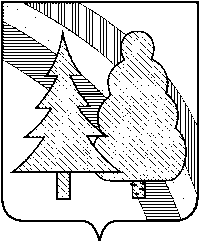 ПОСТАНОВЛЕНИЕ администрацииЗАКРЫТОГО АДМИНИСТРАТИВНО-ТЕРРИТОРИАЛЬНОГО ОБРАЗОВАНИЯ  г. РАДУЖНЫЙ  ВЛАДИМИРСКОЙ ОБЛАСТИ    ______________                                                                                № _________      В целях реализации постановления администрации ЗАТО г. Радужный Владимирской области от 23.08.2018 г. № 1175 «Об утверждении Порядка разработки проекта бюджета ЗАТО г. Радужный Владимирской области на очередной финансовый год и плановый период», а также уточнения отдельных положений муниципальной программы «Развитие пассажирских перевозок на территории ЗАТО г.Радужный Владимирской области», утвержденной постановлением администрации ЗАТО г. Радужный Владимирской области от 12.10.2016 года № 1589 (в редакции от 30.12.2019 № 1896), в соответствии с Федеральным законом от 06.10.2003г. № 131-ФЗ «Об общих принципах организации местного самоуправления в Российской Федерации», руководствуясь Бюджетным кодексом Российской Федерации и статьёй 36 Устава муниципального образования ЗАТО г.Радужный Владимирской области,П О С Т А Н О В Л Я Ю:1. Внести изменения в муниципальную программу «Развитие пассажирских перевозок на территории ЗАТО г.Радужный Владимирской области», утвержденную постановлением администрации ЗАТО г. Радужный Владимирской области от 12.10.2016 года № 1589 (в редакции от 30.12.2019 № 1896), изложив ее в новой редакции согласно приложению к настоящему постановлению.          2. Контроль за исполнением настоящего постановления возложить на заместителя главы администрации города по городскому хозяйству.          3. Настоящее постановление вступает в силу со дня его официального опубликования в информационном бюллетене администрации ЗАТО г. Радужный Владимирской области «Радуга – информ».      И.о. главы администрации                                                 А.В. КолуковРассылка:- дело- отдел экономики- финансовое управление- СМИ- МКУ «ГКМХ»Согласовано:Заместитель главы администрации города,по финансам и экономике, начальник финансового управления                                                              О.М. ГоршковаЗаведующий отделом экономики                                                                   Т.П. Симонова        администрации                                                                       Зав. юридическим отделом администрации                                                                                                 Л.В. ПугаевПредседатель МКУ «ГКМХ»                                                                         В.А. ПоповЗаместитель председателя по экономике,начальник ПЭО  МКУ «ГКМХ»                                                                     И.В. Лушникова                              А.И. Дубова3-42-95           О внесении изменений в муниципальную программу «Развитие пассажирских перевозок на территории ЗАТО г.Радужный Владимирской области»